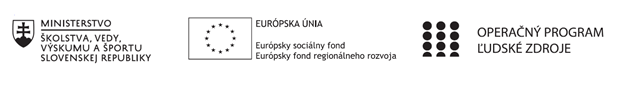 Správa o činnosti klubu anglického jazykaPríloha:Prezenčná listina zo stretnutia klubu anglického jazykaPríloha správy o činnosti klubu anglického jazyka             PREZENČNÁ LISTINAMiesto konania stretnutia: onlineDátum konania stretnutia: 14. 11. 2022Trvanie stretnutia: od 15.00 h do 18.00 hZoznam účastníkov/členov klubu anglického jazyka:Meno prizvaných odborníkov/iných účastníkov, ktorí nie sú členmi klubu anglického jazyka a podpis/y:Prioritná osVzdelávanieŠpecifický cieľ1.1.1 Zvýšiť inkluzívnosť a rovnaký prístup ku kvalitnému vzdelávaniu a zlepšiť výsledky a kompetencie detí a žiakovPrijímateľSpojená škola, Jarmočná 108, Stará ĽubovňaNázov projektuGramotnosťou k trhu práceKód projektu  ITMS2014+312011Z574Názov pedagogického klubu Klub anglického jazykaDátum stretnutia  pedagogického klubu14. 11. 2022 - Pondelok párny týždeňMiesto stretnutia  pedagogického klubuSpojená škola, organizačná zložka  Obchodná akadémia, Jarmočná 132, Stará ĽubovňaMeno koordinátora pedagogického klubuMgr. Alexandra ReľovskáOdkaz na webové sídlo zverejnenej správyhttps://oasl.edupage.org/a/gramotnostou-k-trhu-praceManažérske zhrnutie:Stručná anotácia: Členovia klubu sa venovali problematike Implementovania aktivít na rozvoj čitateľskej gramotnosti v odbornom texte. Čitateľská gramotnosť je komplexný súbor čitateľských zručností, ktorý vytvára predpoklady na rozvoj ostatných foriem gramotnosti a je ich základom – rozvíja schopnosť učiť sa učiť. Schopnosť čítať a učiť sa prostredníctvom čítania je základnou akademickou zručnosťou, ktorá je dôležitá pre školskú úspešnosť vo všetkých oblastiach štúdia a na všetkých úrovniach vzdelávania. Nízka čitateľská gramotnosť žiakov znižuje efektívnosť ich učenia sa z dôvodu neporozumenia kľúčovým pojmom. Naším úsilím je prostredníctvom zaujímavých textov a motivujúcich čitateľských aktivít naučiť žiakov používať efektívne čitateľské stratégie vedúce k výborným učebným výsledkom a k pozitívnym postojom k celoživotnému vzdelávaniu sa. Kľúčové slová: cudzí jazyk, čitateľská gramotnosť, stratégie čítania s porozumením, aktivizujúce metódyHlavné body, témy stretnutia, zhrnutie priebehu stretnutia:Zámerom  stretnutia, ktoré viedol  koordinátor činnosti klubu bolo oboznámiť sa bližšie so základnými princípmi a pravidlami, ktoré je potrebné dodržiavať pri plánovaní práce s odborným textom v cudzom jazyku, aby bolo možné rozvíjať čitateľskú gramotnosť študentov. Táto teoretická príprava by mala viesť pedagógov k príprave vlastných vyučovacích hodín s použitím rôznych aktivít, ktoré je možné použiť pri práci s odborným textom. Téma stretnutiaImplementovanie aktivít na rozvoj čitateľskej gramotnosti v odbornom texte.Definovanie problému Čítanie nie len v cudzom jazyku patrí v dnešnej dobe k menej obľúbeným činnostiam žiakov rôznych vekových kategórií. Ešte menej zaujímavou je práca s odborným textom, a to dokonca v cudzom jazyku. Existujú nástroje, ako urobiť pre žiakov prácu s odborným textom v cudzom jazyku príťažlivejšou? Čítanie je jednou zo základných jazykových zručností, dôležitým cieľom a prostriedkom vo vyučovaní cudzieho jazyka. Čítať, znamená nielen zachytiť očami napísané alebo vytlačené grafické znaky, ale aj porozumieť ich významu a dokázať ich použiť v ústnom prejave. Text je neoddeliteľnou súčasťou výučby cudzieho jazyka. Čítanie s porozumením má nezastupiteľné miesto v cudzojazyčnom vyučovaní. Vedieť pracovať s textom, nielen ho prečítať, ale predovšetkým porozumieť hlavným informáciám, alebo obsahu textu v cudzom jazyku je dôležitým predpokladom zvládnutia cudzej reči. - rozvíja myslenie, vyjadrovanie, kreativitu a fantáziu - prispieva k vybudovaniu osobnej a kultúrnej identity, posilňuje sebavedomie a vývin osobnosti - obohacuje reč, rozširuje slovnú zásobu a napomáha správnej gramatike a štylistike - rozširuje poznatky a vedomosti z rôznych oblastí Čitateľská zručnosť je schopnosť prezrieť si text a predpovedať, o čom text bude. Vychádzajúc z učebných osnov pre anglický jazyk žiaci majú byť vedení k rozvíjaniu základných čitateľských zručností, medzi ktoré patria: 1. Skimming - úvodné oboznámenie sa s materiálom má slúžiť žiakom na to, aby sa vedeli rozhodnúť, či sa tomu budú venovať hlbšie alebo nie. Stratégia vhodná pri nákupe kníh. 2. Scanning - skenovanie textu, zručnosť využiteľná pre konkrétny údaj. Stratégia vhodná pri hľadaní telefónneho čísla, odchod autobusu, vlaku. 3. Search reading - výskumné čítanie, hľadanie kľúčových slov a fráz , ktoré pomáhajú nájsť špecifické informácie. 4. Extenzívne čítanie - čítanie dlhších súvislých textov vyžadujúcich všeobecné pochopenie. 5. Intenzívne čítanie - kratšie texty, výber špecifických informácií, presné detailné čítanie. Na splnenie cieľov rozvoja čitateľskej gramotnosti budeme používať moderné aktivizujúce metódy a formy práce: - V-CH-D (viem – chcem vedieť – dozvedel som sa), - porovnaj – rozlíš, - 5-4-3-2-1, - čítanie s predvídaním, - pojmová mapa, - využívanie vhodných demonštračných pomôcok a didaktickej techniky, - tvorba vlastnej knihy, hodiny tvorivého písania,  - dramatizácia príbehov, - kritické čítanie a kritické myslenie- snehová guľa – najprv je individuálne štúdium pripraveného nového materiálu, po ňom nasleduje vzájomné vysvetlenie vo dvojiciach, vo väčšej skupine, vo veľkej skupine vysvetlenie s prezentáciou.- brainstorming – návrhy, nápady, obnovovanie predchádzajúcich vedomostí – bez hodnotenia povedaného. - kooperatívne učenie sa (učiace sa tímy) – žiaci dostanú študijné podklady, odpovedajú na otázky, riešia úlohy. Texty vyžadujú od žiakov vlastné porozumenie a spracovanie vecí, ktoré nie sú explicitne uvedené v texte. Žiaci môžu dostať v skupinách aj rôzne texty a spolupracujú pri ich prezentácii iným skupinám. - vzájomná prezentácia a vysvetľovanie – práca v pároch, dva rôzne texty a každý susedovi vysvetlí ten svoj, nasledovať môže porovnaj a odlíš ako spoločný výstup. - skladačka (jigsaw) – kooperatívna metóda učenia sa – skupiny žiakov s rovnakou témou, ktorú sa naučia do úrovne expertov, potom vytvoriť zmiešané skupiny a experti učia svoju tému v každej skupine, po spoločnom naučení všetkých tém (zvyčajne 4) je vhodné spracovať spoločné zovšeobecnenie, porovnanie a pod. - RAP – čitateľská stratégia – žiak číta text po odsekoch. Po každom odseku vytvorí otázku na hlavnú myšlienku v odseku a otázku zodpovie vlastnými slovami – parafrázovaním. - Ako to funguje? – štúdium písomného návodu a jeho vysvetlenie.Fázy čítania pri práci s textom: 1. Fáza pred čítaním textu: V tejto prípravnej fáze sa žiaci zoznamujú s témou, ktorej sa text týka, aktivuje sa ich angličtina a stimuluje sa myslenie na danú tému. Táto fáza podporuje ich zvedavosť a „chcenie“ povedať ostatným, čo o danej téme vedia a chcú sa dozvedieť. Do tejto skupiny patrí:  práca s obrázkami a inými mimo testovými zdrojmi  diskusia o téme  brainstorming na danú tému  vytváranie pojmových máp  práca s nadpisom textu  hľadanie kľúčových slov 2. Fáza prvého čítania: Žiaci majú stanovené úlohy, súvisiace s textom: všeobecné otázky alebo špecifické otázky k textu, zamerané na konkrétny fakt, ktorý majú pri čítaní nájsť. 3. Fáza druhého čítania: V tejto fáze učiteľ stanovi žiakom ďalšie úlohy spojené s textom. Tieto úlohy sa zameriavajú na detailnejšie porozumenie textu. Úlohy v tejto fáze:  dopĺňanie do tabuľky alebo textu  zoraďovanie obrázkov alebo časti textu  formulovanie odpovedi na otázky  vyhľadávanie neznámych jazykových prostriedkov. 4. Fáza využitia obsahovej a formálnej stránky textu. Úlohy k tejto fáze:  odpoveď na otázky  sumarizácia textu  dokončenie textu  príprava rozhovoru na základe textu  hľadanie riešenia problému  vyjadrenie vlastného postoja  príprava projektu  grafické zobrazenie informácií z textu  dramatizácia textu  reflexia po prečítaní textu. Závery a odporúčania: Nie je jednoduché vzbudiť u žiakov záujem o prácu s odborným textom v cudzom jazyku, avšak takáto práca prináša so sebou množstvo benefitov. Preto rozvoj čitateľskej gramotnosti uplatňujeme na každej vyučovacej hodine, či je to pri práci s textami k určitej slovnej zásobe, osvojovaní si gramatických javov, práci s časopisom, so slovníkom alebo pri čítaní literárnych diel anglických spisovateľov. Pri rozvíjaní čitateľskej gramotnosti je nutné používať rôzne metódy práce s textom, a tak isto aj rôzne typy textov:  vyhľadať konkrétne informácie v daných textoch,   vyhľadať špecifické informácie v zoznamoch a vybrať z nich potrebné informácie,  pochopiť konkrétne informácie v jednoduchších písaných materiáloch, s ktorými prichádza do styku, akými sú napríklad listy, brožúry a články,  porozumieť osobným listom,  z kontextu prečítaného textu pochopiť význam niektorých neznámych slov,  vedieť nájsť potrebné informácie v časopiseckých textoch. Žiaci pracujú nielen s učebnicovými textami, ale využívajú aj časopisy, literárne diela anglických spisovateľov, slovníky.Členom klubu odporúčame: nechať sa pri plánovaní práce s odborným textom viesť profesionálnou metodikou, rozširovať si svoj repertoár príprav hodín zameraných na prácu s odborným textom,vymieňať si skúsenosti, diskutovať o nových možnostiach, aktivitách na rozvoj čiteteľskej gramotnosti,predchádzať negatívnym zážitkom žiakov vyplývajúcim z nejasných zadaní, príliš zložitých textov (neodpovedajúcim jazykovej úrovni žiakov)Vypracoval (meno, priezvisko)PaedDr. Katarína BarlíkováDátum14. 11. 2022PodpisSchválil (meno, priezvisko)Mgr. Alexandra ReľovskáDátumPodpisPrioritná os:VzdelávanieŠpecifický cieľ:1.1.1 Zvýšiť inkluzívnosť a rovnaký prístup ku kvalitnému vzdelávaniu a zlepšiť výsledky a kompetencie detí a žiakovPrijímateľ:Spojená škola, Jarmočná 108, Stará ĽubovňaNázov projektu:Gramotnosťou k trhu práceKód ITMS projektu:312011Z574Názov pedagogického klubu:Klub anglického jazykač.Meno a priezviskoPodpisInštitúcia1.Mgr. Alexandra ReľovskáSŠ, org. zložka OA2.Mgr. Anna BobulskáSŠ, org. zložka OA3.PaedDr. Katarína BarlíkováSŠ, org. zložka OA4. Mgr. Lucia FröhlichováSŠ, org. zložka OAč.Meno a priezviskoPodpisInštitúcia